Microsoft Word Feedback Loop Flowchart Template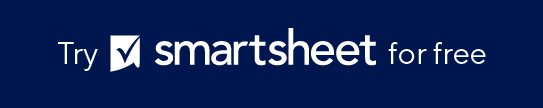 When to Use This Template: Use this template when you need to establish or refine the feedback mechanisms within your projects or operations. This template is particularly useful for iterative development cycles, continuous improvement programs, or customer feedback systems, where continuous feedback is crucial for success.
Notable Template Features: This template includes customizable flowchart shapes to represent different feedback stages, as well as pre-designed connectors to illustrate the sequence and flow of activities. It also features color-coding options to differentiate between various types of actions or departments involved. DISCLAIMERAny articles, templates, or information provided by Smartsheet on the website are for reference only. While we strive to keep the information up to date and correct, we make no representations or warranties of any kind, express or implied, about the completeness, accuracy, reliability, suitability, or availability with respect to the website or the information, articles, templates, or related graphics contained on the website. Any reliance you place on such information is therefore strictly at your own risk.